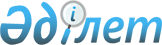 О переименовании улицы Театральная города КарагандыСовместное постановление акимата Карагандинской области от 18 ноября 2016 года N 82/01 и решение Карагандинского областного маслихата от 25 ноября 2016 года N 117. Зарегистрировано Департаментом юстиции Карагандинской области 8 декабря 2016 года N 4042      В соответствии с Законами Республики Казахстан "О местном государственном управлении и самоуправлении в Республике Казахстан" от 23 января 2001 года, "Об административно-территориальном устройстве Республики Казахстан" от 8 декабря 1993 года, на основании заключения Республиканской ономастической комиссии при Правительстве Республики Казахстан от 23 сентября 2016 года акимат Карагандинской области ПОСТАНОВЛЯЕТ и Карагандинский областной маслихат РЕШИЛ:

      1. Переименовать улицу Театральная города Караганды – на улицу Тишбека Аханова.

      2. Контроль за исполнением настоящего совместного постановления акимата Карагандинской области и решения Карагандинского областного маслихата возложить на курирующего заместителя акима Карагандинской области и постоянную комиссию Карагандинского областного маслихата по вопросам социально-культурного развития и социальной защите населения (С.М. Адекенов). 

      3. Настоящее совместное постановление акимата Карагандинской области и решение Карагандинского областного маслихата вводится в действие по истечении десяти календарных дней после дня их первого официального опубликования.


					© 2012. РГП на ПХВ «Институт законодательства и правовой информации Республики Казахстан» Министерства юстиции Республики Казахстан
				
      Аким Карагандинской области

Н. Абдибеков

      Председатель сессии Карагандинского
областного маслихата

Г. Прокоп

      Секретарь Карагандинского
областного маслихата

Р. Абдикеров
